HÍRMONDÓ  2018/5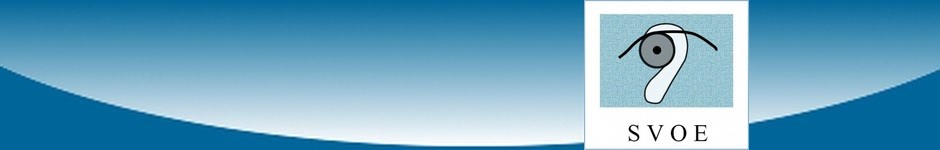 Kedves Tagok!Az alábbiakban küldjük következő hírlevelünket, mindenkinek jó olvasást kívánunk. Katona AndreaKonferencia az Európa Parlamentben“Alone We Can Do So Little, Together We Can Do So Much” 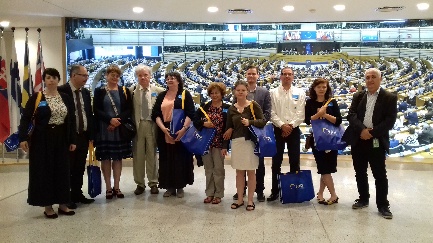 A fenti idézet Helen Kellertől való és magyarra fordítva a jelentése: "Egyedül keveset tehetünk, együtt azonban sokkal többet.".
Ez a gondolat volt a mottója annak a konferenciának, amely az Európai Siketvak Unió és Kósa Ádám Európa parlamenti képviselő együttműködése révén került megrendezésre 2018. június 5-én. Az időpont megválasztása sem volt véletlen: Helen Keller ezen a napon hunyt el 50 évvel ezelőtt.
Az Európa Parlament Antal Józsefről elnevezett épületszárnyában, a hatodik emeleti 601-es teremben gyülekeztek a résztvevők.
10 országból érkeztek siketvak szervezetek, az egyéb szervezetek és intézmények képviselőivel, az EU parlamenti képviselőkkel és tolmácsokkal együtt 100 fölött volt a megjelentek száma. 
A Siketvakok Országos Egyesületének vezetősége Kósa Ádám Európai Parlamenti képviselő jóvoltából szintén részt vehetett ezen a fontos eseményen.
A rendezvényt egy TV stáb is rögzítette.Több EU parlamenti képviselő üdvözölte az egybegyűlteket, többek közt a belga Helga Stevens, és Kósa Ádám. Ők ketten siketek a jelenlegi európai képviselők közül.
Ezután a magyar származású horvát, Sanja Tarczay, aki az Európai Siketvak Unió (EDbU) elnök asszonya, vezetésével kezdetét vette a plenáris ülés.
Vitaindító beszédet Emmanuelle Grange asszony, az Európai Bizottság Foglalkoztatási, Szociális és Befogadási Főigazgatóság egységvezetője tartotta "Fogyatékosság és befogadás" címmel.
Ezután Linda Eriksson asszony  a svéd siketvak egyesület képviselője, kommunikációs szakember, Gangl Tamás és Frank Trigueros Molina urak, az EDbU vezetőségi tagjai egészítették ki a vitaindítót.
Utóbbi két felszólaló mondanivalója egybe csengett abban, hogy a döntéshozóknak meg kell érteniük és figyelembe kell venniük azokat a szempontokat melyek a 
siketvak emberek számára is biztosítani tudják a társadalmi befogadást, az esélyegyenlőséget, valamint az önrendelkezésükhöz szükséges jogaik gyakorlását.
Ezt követően felolvasásra került a konferencia állásfoglalása a szakszerű siketvak tolmácsolásról és az európai siketvaksággal élő személyek kommunikációhoz való  egyenlő hozzáféréséről.Az utolsó félórában nyílt vita címszó alatt 2-3 perces felszólalásokra került sor. A konferencia ezen szakaszát Kósa Ádám vezette le.
Például Aarne Pirkola jelnyelvet használó siketvak Finnországból elmondta, hogy sok jó minőségű szolgáltatást vesz igénybe hazájában és az ő életminősége nem marad el a többi honfitársáétól.
A horvátországi MEP Tolice Govor a siketvak személyek társadalmi beilleszkedését elősegítő törvények, rendeletek, szabályok meghozatalát kérte a jelenlévő döntéshozóktól.
Vinko Trinkaus Szlovéniából érkezett és a náluk folyó diszkriminatív bánásmódról beszélt, amelyet a szlovén siketvak emberek kénytelenek elviselni.
A bolgár küldött, Iliya Kardzhanov beszámolt arról, hogy a bolgár törvényhozásban elbukott a jelnyelvi törvény és kérte a nemzetközi támogatást küzdelmük megvívásához.
A záró megjegyzéseket és a konferencia berekesztését Kósa Ádám végezte.A konferencia eredményeként remélhetőleg elmondhatjuk, hogy a megjelent európai parlamenti képviselők segítségével és támogatásával egy olyan határozatot készítünk elő és terjesztünk be az Európai Parlament elé, amely elismerné a siketvakságot mint önálló fogyatékosságot, kötelezné a tagállamokat, hogy biztosítsák a speciális kommunikációs módszerek alkalmazását a tolmácsszolgáltatás során speciálisan képzett siketvak tolmácsok által, valamint vegyék figyelembe a siketvakok igényeit és jogait az oktatás és rehabilitáció, a segédeszköz ellátás és az akadálymentes hozzáférés terén.Soltész MiklósÖSSZEFOGLALÓ A Siketvakok Országos Egyesülete 2018. május 23-án tartott közgyűlésérőlA közgyűlés 2018. május 23-án 15:00 órakor megkezdődött az Egyesület 1053 Budapest, Múzeum krt. 3. II. em. 1. szám alatt található telephelyén, oly módon, hogy Gangl Tamás elnök köszöntötte a megjelenteket és megnyitotta a közgyűlést.Gangl Tamás elnök javaslatára jegyzőkönyv vezetőnek Miklós Csilla, hitelesítőknek Kimlei Gábor és Bodó Gábor, szavazatszámlálónak Kedves Édát a közgyűlés elfogadta.Az elnök elfogadásra javasolta a napirendet a kiküldött meghívó és az alábbiak szerint:Beszámoló a 2017. évről, éves beszámoló és közhasznúsági melléklet elfogadása,Felügyelő Bizottság jelentésének elfogadása,EgyebekAz Egyesület 2017. évi tevékenységét, a pályázati támogatásokat, valamint a 2017. évi közhasznúsági beszámoló adatait az ügyvezető részletesen ismertette. A tolmácsszolgálat finanszírozásával kapcsolatban elhangzott kérdésre az ügyvezető elmondta, hogy az alaptámogatás, illetve a kiegészítő támogatás lehívásának milyen feltételei vannak. Kérdésként hangzott el, hogy milyen szervezetekkel áll kapcsolatban a SVOE.Az Egyesület ügyvezetője beszámolt arról, hogy milyen egyéb szervezettel működik együtt a Siketvakok Országos Egyesülete, mivel az Egyesület a FESZT tagja, több szervezettel dolgozik együtt.Az érzékenyítéssel kapcsolatban feltett kérdésekre, az ügyvezető beszámolt több iskolában történt érzékenyítésről, valamint a munkahelyekhez kapcsolódó érzékenyítésekről, rendezvényekről. Királyhidi Dorottya elmondta, hogy állandó munkatársak vannak arra, akik érzékenyítéssel foglalkoznak, erre a feladatra nem állít az Egyesület külön munkacsoportot.A közgyűlés ezt követően elfogadta a Felügyelő Bizottság 2017. évi beszámolóját, mely szerint az Egyesület munkája a tavalyi évben is megfelelt a törvényi előírásoknak, illetve a további munkához sok sikert kívánt a Felügyelő Bizottság elnöke. A 2017. évi beszámolót és közhasznúsági mellékletet a Felügyelő Bizottság előzetesen megtárgyalta és elfogadásra javasolta. A közgyűlés a 2017. évi beszámolót és közhasznúsági mellékletet egyhangúlag elfogadta Felmerült a kérdés, hogy nem lehet-e nagyobb területű ingatlant bérelni az Egyesület munkájához, melyre Királyhidi Dorottya főtitkár, valamint Gangl Tamás elnök válaszolt. Válaszként elhangzott, hogy az Egyesület vezetősége próbált ennél nagyobb ingatlant találni, valamint támogatókat, de eddig nem járt sikerrel, mivel az eddig felajánlott ingatlanok nem voltak maradéktalanul akadálymentesek. Kedves Éda elmondta, hogy a jelenlegi ingatlan akadálymentes, mozgássérültek számára is megközelíthető.Királyhidi Dorottya főtitkár elmondta, hogy csak olyan helyre szabad költözni, amely minden szempontból megfelelő. Mivel minden hatósághoz ez a telephely van bejelentve, ezért csak akkor költözik el az Egyesület, ha minden szempontból jobb helyet talál, valamint a szervezet ki tudja gazdálkodni a nagyobb telephely fenntartási költségét.Királyhidi Dorottya megosztotta Tóth József írásbeli észrevételeit az Egyesület szakmai programjával kapcsolatban. A főtitkár Tóth József észrevételére reagáló válaszában elmondta, hogy ezek a kérdések a közgyűlést megelőzően szóban megválaszolásra kerültek, a jövőben több szakmai hír fog szerepelni az Egyesület hírlevelében.Ezt követően – mivel további hozzászólás, észrevétel nem hangzott el – az elnök megköszönte a részvételt és lezárta a közgyűlést.Klubélet a SVOE-benRehab KlubA májusi rehab klub témája a segítségkérés volt.Mint ahogy az egyik résztvevő megfogalmazta, először is el kell fogadnunk magunkban hogy bizonyos dolgokban segítségre szorulunk. Ezen felismerés, elfogadás után könnyebb a lelkünknek a segítség elfogadása.Az emberek alapjában segítőkészek, átkísérnek a zebrán, elolvassák amit nem látunk, vagy útbaigazítanak. De olyan is előfordul, hogy leírják a mondanivalójukat, mint ahogy siket tagunk elmesélte. Hivatalos ügyek intézésében is mindig akadnak segítők.Felmerült a kérdés: Előfordult-e már, hogy valaki rossz szándékkal közelített? A válasz „igen” volt, de ez elenyésző, talán 100-ból 1. Adjuk meg az esélyt, és ne feltételezzünk kapásból rossz szándékot egy segítőkész emberről.Természetesen léteznek technikai eszközök is életünk megkönnyítésére. Ebben nagy szerepe van az okostelefonnak, és a GPS-nek.  Ma azonban sajnos sokan idegenkednek ettől.Szabadidős Klub2018. május 16-án a Pesti Magyar Színházba látogattunk el, s betekinthettünk a kulisszák mögé is. A színház előtt Tóth Cecília társadalmi felelősségvállalási referens várt bennünket, s rövid előadást tartott a színház történetéről.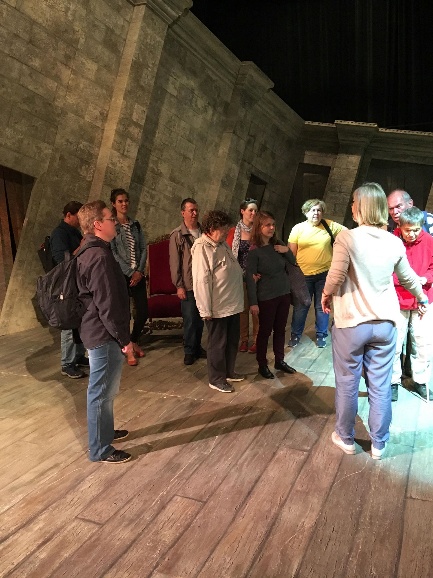 A Pesti Magyar Színházat 1897-ben építették a XIX. század hagyományos stílusában, Láng Adolf építész tervei alapján. A Rákosi-Beöthy család vezetésével alapított színház 1897. október 16-án tartotta első előadását az akkor még külvárosinak számító városrészben, az Izabella, ma Hevesi Sándor téren. A két emelet magasságba szökő nézőtér befogadóképessége 996 fő volt.A Magyar Színház első korszakában legfőképpen operetteket játszott, majd fokozatosan, tíz év fennállás után komoly prózai színházzá alakult. Beöthy László második igazgatói korszakában, 1907−1918 között már magyar és külföldi kortárs drámák és klasszikusok alkották műsorát, amelyek játszására meghitt nézőtere kiváltképp alkalmassá tette.A Hevesi Sándor téren álló színház mai arculatát 1964−66-ban nyerte el, amikor átépítették Azbej Sándor tervei szerint − a Nemzeti Színház Blaha Lujza téren álló épületének a metró építkezésekre való hivatkozással történt felrobbantása miatt − a társulat ideiglenes hajlékának.Az épület igen nagy átalakításon ment keresztül. A régi színházat egészen a vasfüggönyig elbontották, sok helyen csak a tartófalak maradtak a helyükön. Az épület két új szinttel magasabb lett, és a tér felé is 8 méterrel terjeszkedve, jóval nagyobb alapterületűvé vált. Ezáltal lehetőség nyílt egy impozáns előcsarnok kialakítására és a színház műhelyeinek, jelmez-, és bútortárainak elhelyezésére. A színpadot is megnövelték, s új nézőteret alakítottak ki rejtett világítással, akusztikai plafonnal. Természetesen a régi öltözőket is korszerűsítették, és tíz újabbat is építettek.Az új épület Zsolnay pirogránitból készült, 757 elemből álló dombormű homlokzata Illés Gyula szobrászművész munkája. Az előcsarnokban Barcsay Jenő szobrászművész nagyméretű mozaikképe fogadja a nézőket, görög kórus képzetét keltő asszonyalakjaival. A színésztársalgót díszítő intarziás falikép Szinte Gábor festőművész, díszlettervező alkotása. A színház befogadóképessége az átépítés után 756 fő volt, ma 665 fő. (A földszinten 374, az erkélyen az oldalpáholyokkal együtt 291 néző foglalhat helyet.) Az épület stúdió színháztermét, a Sinkovits Imre Színpadot 2001-ben alakították ki a korábbi háziszínpad átépítésével, amelynek befogadóképessége 96 fő.Először a varrodába mentünk, ahol meghallgattuk hogyan is készülnek a jelmezek. Megtudtuk van külön férfi és külön női varroda. Voltak kiállított jelmezek, amelyeket megnézhettünk, megtapogathattunk. Megtudtuk, hogy az Izabella utcában van a jelmeztár raktára, ahol közel 10.000 darab jelmezt tárolnak.Ezek után kipróbálhattuk a nézőtér székeit is, ahol ízelítőt kaptunk abból, milyen is egy narrált előadás.Mivel a színpadon még javában zajlott az esti előadásra való fénybeállás és díszletállítás, ezért elmentünk megnézni a színészek öltözőjét.Itt már ki voltak készítve az esti előadásra használatos jelmezek. A fösvény című darab volt az esti előadás. Az öltőzőben állva lejátszódott szemeink előtt hogyan is öltöznek a színészek ezen a kis helyen.Mire itt végeztünk a színpad is elkészült és felléphettünk a világot jelentő deszkákra. A monumentális díszlet mellett kis hangyának éreztük magunkat. Meredek lépcső vezetett le a zenekari árokba, valamint látszódtak a zsinórpadlásra, plafonra felhúzott díszletek.  Meglepődve láttuk, hogy ha valamelyik színész a darab közben eltűnik a süllyesztőben, akkor mennyire kis helye van, és közben kapaszkodásra sincs lehetősége.Hosszú, szövevényes története alatt a Magyar Színház épületében a magyar színész társadalom legnagyobb alakjai játszottak. Az imponáló névsort Bajor Gizi, Blaha Lujza, Beregi Oszkár, Csortos Gyula említésével kezdhetjük, s hasonló nagyságrendű művészek szinte végtelen sora követi őket: Jászai Mari, Ódry Árpád, Törzs Jenő, Tímár József, Tőkés Anna, Soós Imre, Somlay Artúr, Dajka Margit, Sulyok Mária, Pécsi Sándor, Kiss Manyi, Gábor Miklós, Gobby Hilda, Básti Lajos, Lukács Margit, Tolnay Klári, Makláry János, Balázs Samu, Ruttkai Éva, Kálmán György, Bessenyei Ferenc, Váradi Hédi, Őze Lajos, Sinkovits Imre, Agárdy Gábor… és még sorolhatnánk.Ott tartózkodásunk alatt többször hallottuk amint az ügyelő, vagy a színpadmester valakit a színpadra kért. Kísérőnk elárulta, hogy Sinkovics Imre kérésére a szomszédban lévő Gobby kávézóba is be lett  kötve ez a hívó, itt is hallható kit kér színpadra a színpadmester, hiszen Sinkovics Imre törzshelye volt a kávézó.Több kulisszatitkot nem osztok meg, bánhatja, aki nem tartott velünk, hallhatott volna párat akár pl Haumann Péterről.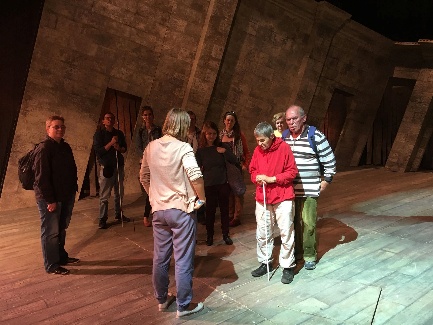 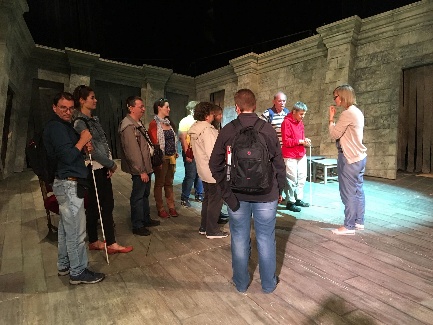 Karate tanulás a SVOE-benTavasszal elindult az egyesületben Schwarcz Péter 6 danos karate mester vezetésével egy karate tanfolyam.  Most sajnos nyári szünet van, de szeptemberben újra indul az oktatás. Ha valaki a beszámoló alapján kedvet kap ehhez a mozgásformához, az nyugodtan jelezze felénk.Kimlei Gábor: Az egyik rehabklub alkalmával megismerkedhettünk a karate sportággal. Ezen klub alkalmával a különböző sportokról, szabadidős tevékenységekről beszélgettek a jelenlévő tagok és a témavezetők (Anna, Dorka).A karetével kapcsolatban először a sportág történetével és alapvető kifejezésekkel ismerkedtünk Schwarcz Péter karate-oktató segítségével. A bevezető klub után 4 alkalmas, heti 1 napon 1 órás időtartamban gyakorolhattuk a különféle védőtartásokat, gyakorlatokat és állásokat.A „karate” szó üres kezet, azaz fegyvertelen kezet jelent. Ez a sportág a hiedelemmel ellentétben nem támadó, hanem védelmi sport, az esetleges  támadásra reagálnak. A „karate”, vagyis „üres kéz” is azt fejezi ki, hogy egy esetleges támadáskor épp nincs a kezünk ügyében fegyver, vagy arra használható eszköz. Ugyanakkor ezen sport elsajátítása során megtanulják a sportolók, hogy különböző tárgyakat hogyan lehet fegyverként alkalmazni szükség esetén.  A 4 alkalom során 4 egyesületi tag és 2 munkatárs vett részt az edzéseken. Az órák végén a gyakorlatok után többféle fekvőtámaszt végeztünk az általános erőnlét javítása érdekében. Hasznosnak találtam  ezeket a sportórákat, mivel jelentősen javíthat a testtartásunkon, állóképességünkön és a testképünkön is.Scsúr Anikó: Én nagyon jól éreztem magam a karatén és örülnék, ha többen is jönnének.Régebben rendszeresen jártam fitneszterembe csoportos órákra, ott egyes órákon kicsit elveszett voltam. A karatén nagyon-nagyon jó volt, hogy figyeltek ránk és kijavítottak, hogy biztos jól csináljuk. Jó érzés, hogy mindenkire egyformán figyeltek és segítettek. Az oktató, Péter is kedves és türelmes, de a legjobban az tetszett, hogy látszott, hogy szeretné kihozni belőlünk (képességeinkhez mérten) a maximumot. Korábban találkoztam olyan edzővel, aki inkább rám hagyta, ha kicsit szabálytalanul csináltam a gyakorlatot, mert nem volt türelme velem, mint hallássérülttel foglalkozni.Részben emiatt is ment el a kedvem a fitneszteremtől, de most a karate nagyon nagy kedvet csinált nekem, hogy visszamenjek. Egyszer már voltam is és tervezem, hogy újra elkezdek rendszeresen járni.A karate nagyon szuper volt, nagyon hálás vagyok az egyesületnek, hogy ilyen programra is van lehetőség, sokat növelt az önbizalmamon, a beszédből keveset értettem ugyan, látás alapján követtem, és ha rosszul láttam, Péter vagy Dorka mindig kijavított. Most itthon gyakorlom a tanultakat, nehogy elfelejtsem őszre. Szeptemberben ott leszek lelkesen és remélem, a többiek is jönnek, mert nagyon klassz volt a csapat.Magyar okosszemüveg kapta az Év Európai Fejlesztői díjatImre Krisztián magyar vállalkozó kapta az Év Európai Fejlesztője díjat, amelyet az Euronews és a European Business Award szervezésében ítéltek oda. 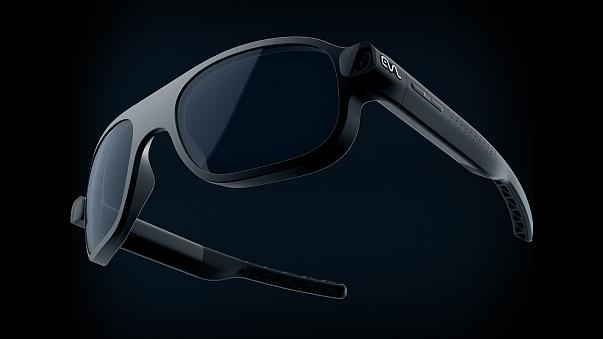 Az EVA (Extended Visual Assistant) egy olyan okosszemüveg, amely egy mobilalkalmazáson keresztül okostelefonhoz kapcsolódik. Képes felismerni a környezet tárgyait és szövegeket hangosan felolvasni a használójának, emellett kültéri és beltéri navigációban is segít tulajdonosának. Az eszközt kifejezetten vakoknak és gyengénlátóknak tervezték."Nem csak a születésük óta vak emberekre kell gondolni, hanem például azokra, akiknek idős korukra romlik el jelentősen a látásuk" - mondta Imre Krisztián egy 2017-es interjúban a Forbes magazinnak. Az eszköz segítség lehet például a bankjegyek és a gyógyszeres dobozok feliratainak felismerésében.Az eszközt 2015-ben kezdték fejleszteni. 2016-ban megnyerte az Uber PITCH budapesti start up-versenyét, 2017-ben pedig a budapesti Design Terminál által szervezett DemoDay-en vitte el az első díjat.A European Leadership Awards díjakat idén első alkalommal osztották ki, öt kategóriában: az Év Európai Vezetője, az Év Európai Személyisége, az Év Európai Vezérigazgatója, az Év Európai Fejlesztője és az Év Európai Vállalkozója. Az Euronews és a European Business Summit közönségszavazás alapján döntötte el, kik lesznek a kategóriák döntősei. A közönségszavazás március 31-én zárult le, minden kategóriában három jelölt maradt az eredeti nyolcból. A végső döntést egy szakértőkből álló zsűri hozta meg. Imre Krisztián mellett egy másik magyar döntős is volt: Fekete-Győr András az Év Európai Személyisége kategóriában. Ebben a kategóriában Florian Badita román korrupcióellenes aktivistának ítélték oda az elismerést.Forrás: http://hu.euronews.com/2018/05/24/magyar-okosszemuveg-kapta-az-ev-europai-fejlesztoje-dijatVak és siket gyerekek programozásra oktatását fogja segíteni az AppleAz Apple a héten bejelentette, hogy hamarosan kibővíti a gyerekek számára a programozás alapjait segítő Everyone Can Code programját. A bővítésnek köszönhetően a jövőben a látásukban és hallásukban korlátozott diákok is részt vehetnek majd az ilyen képzéseken, és vizsgákat is tehetnek majd a program keretében.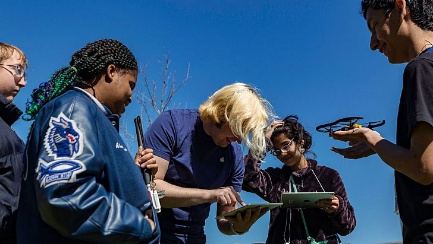 Ennek érdekében az Apple olyan változtatásokat hajtott végre a program leckéin, hogy azok már a szóban forgó korlátozásokkal élő gyerekek számára is elvégezhetőek lehetnek. Így például az oktatóanyagok és a kódok kipróbálását lehetővé tevő Swift Playground munkatér is teljesen kompatibilissé vált a VoiceOver képernyőolvasó szoftverrel.Ezen kívül maguk a leckék is olyan alternatívákkal egészültek ki, amikben a vizuális feladatokat és jelzéseket hangok, illetve taktilis (kézzel érzékelhető) visszajelzésre épülő elemek válthatják, amik a nem látó, illetve nem hallók számára is érzékelhetőek lesznek.A frissített, immár a vak és siket gyerekek programozásra oktatásában is felhasználható Everyone Can Code program anyagai várhatóan ősszel válhatnak majd elérhetővé az Apple oldalain.Forrás: https://prog.hu/hirek/5003/vak-es-siket-gyerekek-programozasra-oktatasat-fogja-segiteni-az-appleJó hír a vakoknak és a siketeknek: hatalmas változás jön a banki ügyintézésben Az OTP Bank vakok számára is biztonságosan használható, beszélő bankjegykiadó-automatákkal, siketek, nagyothallók ügyintézését segítő videó-tolmácsszolgáltatással és érzékenyített ügyfélhívó rendszerrel szereli fel több száz fiókját országszerte.A fejlesztések egy része már elérhető, a bővítés folyamatos. Az intelligens ATM készülékek a fülhallgató csatlakoztatását követően automatikusan „beszélő" üzemmódra váltanak. A képernyőn megjelenő szöveget a gép felolvassa, amit a látássérült ügyfél a fülhallgatóján keresztül hall. A monitor eközben elsötétíthető, így illetéktelenek nem láthatják, és nem hallhatják a tranzakció részleteit. Vak és gyengénlátó ügyfelek az ügyfélhívó rendszer jegykiadó terminálján elhelyezett, kitapintható nyomógomb segítségével jelezhetik érkezésüket a fiókba. A vak és gyengénlátó ügyfelek tájékozódását segíti a jegykiadóhoz vezető sáv, valamint a készüléken elhelyezett kitapintható Braille-matrica, amely felhívja figyelmüket a számukra kialakított fizikai (értsd: nem az érintőképernyőn látható) nyomógombra, valamint arra, hogy a jegy elvételével győződhetnek meg arról, hogy a jelzést a rendszer nyugtázta. A rendszer a menedzseri felületen jelzi az ügyintézők felé a látássérült ügyfél érkezését - közölte Fenyvesi Beáta, a pénzintézet szakértője.Forrás: www.blikk.huFontos információk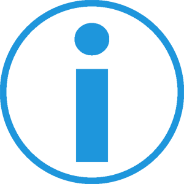 Végkielégítés 2018Sokaknak olyan esetekben is jár végkielégítés, amikor nem is
tudnak erről a jogukról, illetve a munkáltatójuk nem említi ezt a lehetőséget.Az, hogy jár-e valakinek végkielégítés legelőször is attól függ, hogy elbocsátották-e munkahelyéről, vagy ő maga mondott-e fel.Fontos azonban leszögezni, hogy 2018-ban a végkielégítés nem jár minden esetben a munkavállalónak. Akár munkavállalóként, akár munkáltatóként kell megoldania azt a helyzetet, melyet egy elbocsátás okoz, fontos tisztában lennie a végkielégítés szabályozásával, nehogy nem várt következmények történjenek.EZEKBEN AZ ESETEKBEN MINDNEKÉPPEN JÁR VÉGKIELÉGÍTÉS(1.) Ha a foglalkoztató cég, vagy intézmény jogutód nélkül megszűnik (2.) Ha a munkáltató szünteti meg a foglalkoztatott munkaviszonyát felmondással(3.) Ha a munkáltató a Munka Törvénykönyve hatálya alól valamilyen okból kikerül.A Munka Törvénykönyve meghatározza azt, hogy csak abban az esetben jár a dolgozónak végkielégítés, ha az adott munkahelyen minimum 3 éve folyamatos munkaviszonyban áll, és a felmondás időpontjában is foglalkoztatottnak számít, vagyis érvényes munkaviszonya van.Végkielégítés azonban 2018-ban sem jár annak a munkavállalónak, aki a felmondás időpontjában már nyugdíjasnak minősül. De akkor sem jár a dolgozónak végkielégítés, ha a felmondás azért történt meg, mert a munkavállaló olyan súlyos szabálytalanságokat és mulasztásokat követett el a munkakörében, melyek okai voltak a munkáltató általi felmondásnak.A közös megegyezéssel való felmondás egy speciális esete a végkielégítés kérdésének. Hiszen csak abban az esetben jár ilyenkor végkielégítés a munkavállalónak, ha arról a felek közösen döntöttek, és a végkielégítés mértékét írásba foglalják. Ha ez nem történik meg, akkor jogilag az elbocsátott alkalmazott már nem tarthat igényt a későbbiekben a végkielégítésre.Ha a munkavállaló mond fel 2018-ban azonnali hatállyal és jogszerűen, akkor ebben az esetben is jár számára végkielégítés. Természetesen ilyen körülmények között a foglalkoztató ezt sok esetben vitatni szokta, de ha a dolgozó bizonyítani tudja a felmondás jogszerűségét, akkor mindenképpen jár a végkielégítés.Forrás: www.officina.hu        Bejegyzett élettársi kapcsolatAz élettársaknak is érdemes hivatalossá tenniük kapcsolatukat valamilyen módon, hiszen bizonyos szociális juttatások csak akkor érhetőek el számukra, ha igazolni tudják élettársi viszonyukat – mondta Toldi Judit közjegyző. Kétféle mód van erre házasságkötés nélkül: az egyik a közjegyzőnél az élettársi nyilatkozatok nyilvántartásába történő bejegyzés, a másik az azonos nemű párok számára a bejegyzett élettársi kapcsolat intézménye, amely a házassághoz hasonló jogkövetkezményekkel jár, és anyakönyvvezető előtt kötik meg.Az élettársi viszony a törvény meghatározása szerint érzelmi és gazdasági közösség, amelyben a felek közös háztartásban élnek. Párhuzamos élettársi kapcsolat nem állhat fenn.
A házastársaknak az egyik fél halálakor özvegyi, haszonélvezeti joga van a közös lakásra és a berendezési tárgyakra, az élettársak azonban automatikusan nem örökölnek egymás után. Élettársi viszonyból is keletkezhet azonban haszonélvezeti jog, de ehhez legalább egyéves folyamatos életközösség és legalább egy közös gyermek kell.Egyes szociális juttatásokhoz, így a családi adókedvezményhez vagy az özvegyi nyugdíjhoz a feleknek igazolniuk kell élettársi viszonyukat, erre jó a kapcsolat nyilvántartásba vétele. De ahhoz is kell a hivatalos irat, ha az egyik fél cselekvőképtelenné válik, és szeretnék, ha ebben az esetben egyes egészségügyi ellátások igénybe vételéről vagy visszautasításáról az élettárs nyilatkozhatna.Forrás: www.alon.hu	Gépjárművásárlási támogatásTámogatás összege: új autó esetén 1 millió forint, használt autó esetén 600 ezer forint.
A támogatás készpénzre nem váltható!A személygépkocsi szerzési támogatás igénybevételére a Duna Lízinggel megkötött kölcsönszerződés keretében van lehetőség.A használt gépkocsi vásárlásához önerőként minimum a gépjármű bruttó vételárának 25%-a szükséges.A támogatás iránti igényt a lakhely szerinti fővárosi és megyei kormányhivatal Gyámügyi és Igazságügyi Főosztály Szociális és Gyámügy Osztályánál kell benyújtani, melyre évente kétszer van lehetőség.Támogatásra jogosultak a súlyos mozgáskorlátozott személyek, értelmi fogyatékos, autista, látási-, valamint hallási fogyatékos, továbbá a kromoszóma-rendellenességgel élő emberek.A támogatással megvásárolt gépkocsi forgalomba helyezési, illetve átírási költségei minden esetben a jogosultat terheli, összege az aktuális adó- és illetékszabálynak megfelelően változhat.A szükséges dokumentumokat a kormányhivatalok által rendszeresített kérelemnyomtatványok tartalmazzák, amelyek elérhetőek az illetékes hivataloknál személyesen, vagy letölthetőek a hivatalok honlapjáról.Forrás: www.pafi.hu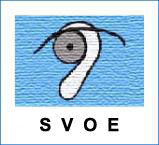 Siketvakok Országos EgyesületeHungarian Deafblind AssociationSzékhely:1146 Budapest, Ajtósi Dürer sor 39.Levelezési cím: 1053 Budapest, Múzeum körút 3. II. em.1.Telefon: 06-1/361-2007 Fax: 06-1/209-5829 E-mail: siketvakok@gmail.comAdószám: 18061031-1-42Összeállította, szerkesztette: Katona AndreaVégkielégítés 2018Végkielégítés 2018A munkáltatónál eltöltött évek száma (legalább)Végkielégítés összege3 évEgy havi fizetés (távolléti díj)5 évKét havi fizetés (távolléti díj)10 évHárom havi fizetés (távolléti díj)15 évNégy havi fizetés (távolléti díj)20 évÖt havi fizetés (távolléti díj)25 évHat havi fizetés (távolléti díj)